11th URV Social Projects MarketOpeningSchedule: 3:30 PM – 4:00 PM Location: Sala de GrausJordi Diloli Fons, Vice-Rector for Social Engagement and Sustainability.Joan Enric Carreres, Vice-Presidentof the Social Council.Ndeye Rokhaya Gaye Diouf, Member of the Student Council.Avril Lombardi Bolaño, Service-Learning Program Technician.Interdisciplinary SLP project sessionSchedule: 4:00 PM – 5:15 PM Location: Sala de JuntesParticipatory session to enhance interdisciplinary SLP projects among entities, faculty, and university students. Led by the ORASI teaching innovation team – "Opportunities and Challenges of Interdisciplinary Service-Learning" (ICE).Presentations of SLP projects Schedule: 5:15 PM – 6:15 PM Location: Sala de JuntesPresentation of the SLP Project Catalog for the 2024/2025 academic year.Brief presentation by participating entities of a sample of the projects that are part of the SLP Project Catalog.Meeting Point/Networking cafè		Schedule: 6:30 PM – 7:00 PM Location: Sala de JuntesShare a coffee with participating entities:      Natural Art Reef Association      Plataforma Salvem la Platja Llarga i el Bosc de la Marquesa	        	     Associació de Familiars i malalts d’Alzheimer de Tarragona – AFA  (Association of Families and Alzheimer's Patients of Tarragona)      Fundació Topromi (Topromi Foundation)   Associació d'Amics de la Colla Jove (Association of Friends of the Colla Jove)      Associació Famílies Abusos Sexuals Infantils Tarragona – AFASIT (Association of Families of Child Sexual Abuse in Tarragona)      Campus Educatiu de Tarragona – La Laboral (Educational Campus of Tarragona – La Laboral)   Federació de la Xarxa de Cooperació al Desenvolupament del sud de Catalunya – XCD (Federation of the Network of Development Cooperation of Southern Catalonia)      Institut Municipal d'Educació de Tarragona –  IMET (Municipal Institute of Education of Tarragona)      Pla Educatiu d’Entorn – Ajuntament del Vendrell (Educational Plan of the Environment – Vendrell City Council)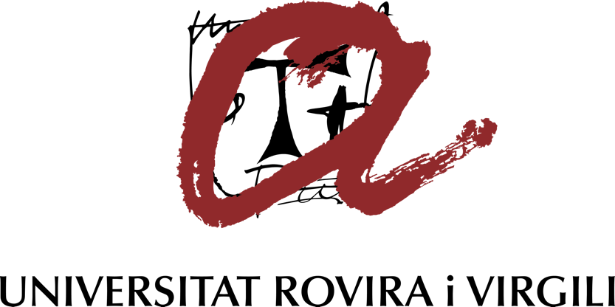 Index of participating entitiesAssociació d'Amics de la Colla Jove (Association of Friends of the Colla Jove)                                                     pàg. 7 Associació de Familiars i malalts d’Alzheimer de Tarragona – AFA  (Association of Families and Alzheimer's Patients of Tarragona)              pàg. 8Associació Famílies Abusos Sexuals Infantils Tarragona – AFASIT  (Association of Families of Child Sexual Abuse in Tarragona)                                             pàg. 10 Campus Educatiu de Tarragona –  La Laboral       (Educational Campus of Tarragona – La Laboral)                                                                                          pàg. 11 Federació de la Xarxa de Cooperació al Desenvolupament del sud de Catalunya – XCD   (Federation of the Network of Development Cooperation of Southern Catalonia)                                                                                            pàg. 14Fundació Topromi   (Topromi Foundation)                                                       pàg. 16Institut Municipal d'Educació de Tarragona –  IMET     (Municipal Institute of Education of Tarragona)                                                                                        pàg. 18Natural Art Reef Association                                                                                 pàg. 21Pla Educatiu d’Entorn – Ajuntament del Vendrell   (Educational Plan of the Environment – Vendrell City Council)                                                                 pàg. 23Plataforma Salvem la Platja Llarga i el Bosc de la Marquesa       (Plataforma Salvem la Platja Llarga i el Bosc de la Marquesa)                                           pàg. 24Universitat Rovira i VirgiliPrograma d’Aprenentatge ServeiTel.: 977 558 665aps@urv.catwww.urv.cat/aprenentatgeservei/